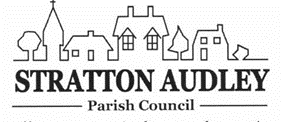 Minutes of the Stratton Audley Parish Council on Wednesday 4th March 2020Present: Mr J Honsinger (Chairman) Mr A Flack (Vice Chairman), Ms M Ling, Mrs K Walker,                Mr John EdwardsApologies : Mrs Anne Davies, Mr M Hedgecox, Cllr I CorkinMembers of the public :  TwoMr Mike Gore in attendance as possible interest in joining the Parish Council130.    Minutes of the last meetingThe Minutes of the meeting on Wednesday 5th February 2020 were agreed.131.    Declarations of interest :Cllr. Flack declared a personal interest as a member of the Stratton Audley PCC132.   Progress on Parish mattersLaunton Road Pumping StationThames Water will be carrying out a drain survey as agreedBicester Heritage/The QuarryConsultation with CDC are ongoing.E/W Rail Cllr. Honsinger attended a launch meeting at the Alliance HQ at which it was announced that contrary to a previous understanding, LGV vehicles would be coming through the village. The Chairman lodged an objection and follow up discussions are taking planFoot PathsThe pond path resurfacing is complete. The old PROW path by the kennels has now re opened and a gate has replaced a stile on the path off the Stoke Lyne Road. More gravel has been put down on the Cross Bucks Way footpath Food waste publicitySix small food caddys have been provided by CDC for those who wanted them. Launton Road closureThis will be necessary in order to carry out repairs to the road surface in the village.133.     FinanceThe Council noted the Bank reconciliation in the Appendix attached and authorised the following payments:-134. Council Resignation & AppointmentMr John Edwards who has served on the Parish Council for 2 years has tendered his resignation. The vacancy will be advertised and if no one in the community wishes to apply, then the position will be filled by co-option.  Cllr. Ling will take over the responsibility for Rural Resilience.Mr Mike Gore put his name forward to fill a previously vacated position and following a discussion his appointment was unanimously agreed and he was welcomed onto the parish council.135.     Steps at back of churchyardThe steps are steep and currently have no handrail. Mr S Hopkins has completed a technical drawing and costing and agreement for the works has been given by the PCC. The estimated cost is £280.00 for parts and gravel and the work will be undertaken with the help of volunteers. The meeting approved the plans and thanked Mr Hopkins for volunteering to get this work done. The Chairman will get agreement from the owner of the field to lay gravel on the path where it is sodden.136.    SSEN Resilience grant applicationA further grant may be available and the meeting discussed what might be required. An additional defibrillator and money for first aid training could be included. It was agreed that an audit of the equipment stored in the church should be carried out and Cllr Walker agreed to undertake this.137.    Website - inclusion of local servicesThe Chairman advised that local services such as doctors & dentists should be updated on the PC website and proposed adding local businesses as a service to the community. Cllr Flack, Walker and the Chairman will contact known local firms. A small cost will be incurred with the web designer to create some additional pages on the website.138.    Church clock repairMr Anthony Flack has agreed with the PCC to get quotes to repair the clock from several specialist firms. Once available these will be used to apply for grants. In the meantime the PCC will continue to carry out their own exploratory investigations.139.    CLP updateThe Chairman advised that there was still available monies in the Village Improvement Fund.Cllr. Flack advised that no events were currently planned apart from the possibility of a low key VE 75th Anniversary event.  A film show and tea/cakes in the church was suggested. 140.    Conservation Area ReportThe long awaited revised conservation area report is due to be published in April.141.    PlanningNone to report at this time. 142.    Reports from meetingsNone143.    AOBAll the council members wished the Clerk a speedy recovery following her operation.The potential impact of the Corona virus was mentioned and the Parish Council will keep this under close review.144. Date of next meeting 1st April 2020 in the Hunt Room of the Red Lion PH at 7.00pm145. Annual Meeting of the ParishIt was agreed that the public meeting of the parish will take place on Wednesday  6th May 2020  and be held in the church. The regular monthly PC meeting will be held in the same venue at 6.30pm and the meeting of the Parish commence at 7.30pm.strattonaudley.parishclerk@gmail.com    www.strattonaudley.org.      See also Facebook – strattonaudleyparishcouncilCheque NumberPayeeReasonAmount500270Red LionRoom Hire20.00500271R HowsonVAS105.00500272R HowsonWeed spraying 780.00500273Mrs A DaviesClerk Salary173.02500262HMRCTax40.60500263J HonsingerPaper & ink26.30